ANUNȚ DE PARTICIPAREprivind achiziționarea „Vesela și altele conform necesităților IET 79 subordonat DETS Botanica anul 2020” prin procedura de Cvm
                                        (tipul procedurii de achiziție)Denumirea autorității contractante: DETS sectorul BotanicaIDNO: 1007601010448Adresa: Bd. Traian 21/2Numărul de telefon/fax: 022776711Adresa de e-mail și de internet a autorității contractante: achizitiidetsbotanica@gmail.comAdresa de e-mail sau de internet   de la care se va putea obține accesul la documentația de atribuire:  documentația de atribuire este anexată în cadrul procedurii în SIA RSAP  Tipul autorității contractante și obiectul principal de activitate (dacă este cazul, mențiunea că autoritatea contractantă este o autoritate centrală de achiziție sau că achiziția implică o altă formă de achiziție comună): _Organizație bugetarăCumpărătorul invită operatorii economici interesați, care îi pot satisface necesitățile, să participe la procedura de achiziție privind livrarea/prestarea/executarea următoarelor bunuri /servicii/lucrări:Admiterea sau interzicerea ofertelor alternative: nu se admite_Termenii și condițiile de livrare/prestare/executare solicitați: 10 zile  după încheierea contractului.Termenul de valabilitate a contractului: 31.12.2020Scurta descriere a criteriilor privind eligibilitatea operatorilor economici care pot determina eliminarea acestora și a criteriilor de selecție; nivelul minim (nivelurile minime) al (ale) cerințelor eventual impuse; se menționează informațiile solicitate (DUAE, documentație): Criteriul de evaluare aplicat pentru adjudecarea contractului: Prețul cel mai scăzutTermenul limită de depunere/deschidere a ofertelor:până la: [ora exactă] STABILIT DE SIA RSAPpe: [data] data și ora deschiderii va fi anunțată de către platforma la care sunteți înregistrați  STABILIT DE SIA RSAPAdresa la care trebuie transmise ofertele sau cererile de participare: Ofertele sau cererile de participare vor fi depuse electronic prin intermediul SIA RSAPTermenul de valabilitate a ofertelor: 60 de zileLocul deschiderii ofertelor: SIA RSAP Ofertele întârziate vor fi respinse. Persoanele autorizate să asiste la deschiderea ofertelor: 
Ofertanții sau reprezentanții acestora au dreptul să participe la deschiderea ofertelor, cu excepția cazului când ofertele au fost depuse prin SIA “RSAP”.Limba sau limbile în care trebuie redactate ofertele sau cererile de participare: limba de stat Denumirea și adresa organismului competent de soluționare a contestațiilor: Agenția Națională pentru Soluționarea ContestațiilorAdresa: mun. Chișinău, bd. Ștefan cel Mare și Sfânt nr.124 (et.4), MD 2001;Tel/Fax/email: 022-820 652, 022 820-651, contestatii@ansc.mdData transmiterii spre publicare a anunțului de participare: septembrie 2020În cadrul procedurii de achiziție publică se va utiliza/accepta:Alte informații relevante:La finalizarea în SIA RSAP a concursului operatorul economic va prezinte oferta (F 3.1) și specificația de preț (F 4.1) corespunzător sumei finale propuse.  Documente solicitate de către AC se prezintă pentru fiecare lot în parte.În caz de necesitate la solicitarea AC operatorii economici vor prezenta informația solicitată în termen de 1 zi. Conducătorul grupului de lucru:  Musteață Ion               Nr.lot d/oNr.lot d/oCod CPVDenumire bunurilor solicitateDenumire bunurilor solicitateUnitatea de măsurăCantitateaSpecificarea tehnică deplină solicitată, Standarde de referinţăSuma fără TVASuma fără TVALot. 1CuțiteCuțiteCuțiteCuțiteCuțiteCuțiteCuțite1139221000-7- cuțite p/u - legume crude- cuțite p/u - legume crudebuc2cuțite p/u - legume crude cu lamă forjată la cald din inox de înaltă calitate/oțel.Livrarea  la sediu instituției, din contul operatorului economic. Termen de livrare 10 zile după înregistrarea contractului.3203202239221000-7- cuțite p/u - fructe crude- cuțite p/u - fructe crudebuc2cuțite p/u - fructe crude cu lamă forjată la cald din inox de înaltă calitate/oțelLivrarea  la sediu instituției, din contul operatorului economic. Termen de livrare 10 zile după înregistrarea contractului.3203203339221000-7- cuțite p/u - carne crudă- cuțite p/u - carne crudăbuc2cuțite p/u - carne crudă  cu lamă forjată la cald din inox de înaltă calitate/oțelLivrarea  la sediu instituției, din contul operatorului economic. Termen de livrare 10 zile după înregistrarea contractului.3203204439221000-7- cuțite p/u - pește crud- cuțite p/u - pește crudbuc2cuțite p/u - pește crud cu lamă forjată la cald din inox de înaltă calitate/oțelLivrarea  la sediu instituției, din contul operatorului economic. Termen de livrare 10 zile după înregistrarea contractului.3203205539221000-7- cuțite p/u - carne fiartă- cuțite p/u - carne fiartăbuc2cuțite p/u - carne fiartă cu lamă forjată la cald din inox de înaltă calitate/oțelLivrarea  la sediu instituției, din contul operatorului economic. Termen de livrare 10 zile după înregistrarea contractului.3003006639221000-7- cuțite p/u - pește fiert- cuțite p/u - pește fiertbuc2cuțite p/u - pește fiert cu lamă forjată la cald din inox de înaltă calitate/oțelLivrarea  la sediu instituției, din contul operatorului economic. Termen de livrare 10 zile după înregistrarea contractului.3003007739221000-7- cuțite p/u - legume fierte- cuțite p/u - legume fiertebuc2cuțite p/u - legume fierte cu lamă forjată la cald din inox de înaltă calitate/oțelLivrarea  la sediu instituției, din contul operatorului economic. Termen de livrare 10 zile după înregistrarea contractului.2002008839221000-7- cuțite p/u pâine (set)- cuțite p/u pâine (set)buc2cuțite  p/u pâine (set) cu lamă forjată la cald din inox de înaltă calitate/oțelLivrarea  la sediu instituției, din contul operatorului economic. Termen de livrare 10 zile după înregistrarea contractului.3203209939221000-7Cuțit de bucătărieCuțit de bucătăriebuc6Cuțit de bucătărie cu lamă forjată la cald din inox de înaltă calitate/oțel. Cuțit  din inox  de bucătărie ,  mânier cauciuc, material lamei inox.Livrarea  la sediu instituției, din contul operatorului economic. Termen de livrare 10 zile după înregistrarea contractului.500500101039221000-7Suport p/u cuțite (magnetic)Suport p/u cuțite (magnetic)buc4Suport p/u cuțite (magnetic)Suportul magnetic este folosit pentru depozitarea verticala a cutitelor. Este dotat cu doua randuri de magneti incorporati, pentru fixarea in siguranta a cutitelor.Livrarea  instalarea la sediu instituției, din contul operatorului economic. Termen de livrare 10 zile după înregistrarea contractului.800800Total37003700Lot.2Scânduri  (Fund pentru tăiere) din lemn pentru prelucrarea fructelor și legumelor  marcateScânduri  (Fund pentru tăiere) din lemn pentru prelucrarea fructelor și legumelor  marcateScânduri  (Fund pentru tăiere) din lemn pentru prelucrarea fructelor și legumelor  marcateScânduri  (Fund pentru tăiere) din lemn pentru prelucrarea fructelor și legumelor  marcateScânduri  (Fund pentru tăiere) din lemn pentru prelucrarea fructelor și legumelor  marcateScânduri  (Fund pentru tăiere) din lemn pentru prelucrarea fructelor și legumelor  marcateScânduri  (Fund pentru tăiere) din lemn pentru prelucrarea fructelor și legumelor  marcate1139221000-7Scânduri din lemn pentru prelucrarea fructelor și legumelor  marcate, dimensiuni: 36x28cmScânduri din lemn pentru prelucrarea fructelor și legumelor  marcate, dimensiuni: 36x28cmbuc12Scânduri din lemn pentru prelucrarea fructelor și legumelor  marcate, dimensiuni: 36/42x28/29cmLivrarea  la sediu instituției, din contul operatorului economic. Termen de livrare 10 zile după înregistrarea contractului.2400240022Fund pentru tăiere/Placă pentru tăiere, rotund, cu caneluri, 25 cm, din lemnFund pentru tăiere/Placă pentru tăiere, rotund, cu caneluri, 25 cm, din lemnbuc2Fund pentru tăiere/Placă pentru tăiere, rotund, cu caneluri, 25-30 cm, din lemn.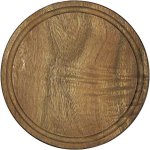 Livrarea  la sediu instituției, din contul operatorului economic. Termen de livrare 10 zile după înregistrarea contractului.4444Total24442444Lot. 3RăzătoareRăzătoareRăzătoareRăzătoareRăzătoareRăzătoare1139221000-7Răzătoare (din inox) p/u legume crudeRăzătoare (din inox) p/u legume crudebuc3Răzătoare (din inox) p/u legume crudeRazatoare 6 laturi, dimensiuni aproximativ14 x 12 x 23 cm.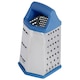 Nu se deformează indiferent de câtă presiune depui sau de tipul de aliment;- Se curata ușor cu apa si detergent de vase obișnuit;- Dotat cu mâner gros pentru manevrare ușoara in timpul utilizării;- Cele 6 parți dețin lame de mărimi diverse care rad, filează, curata orice alimente;Livrarea  la sediu instituției, din contul operatorului economic. Termen de livrare 10 zile după înregistrarea contractului.3003002239221000-7Răzătoare (din inox) p/u legume fierteRăzătoare (din inox) p/u legume fiertebuc2razatoare de inox, cu 4 fete, inaltime aproximativ 24 cm, culoare argintie. Produsul dispune de diferite tipuri de zimti pentru o gama variata de alimente.Nu se deformeaza indiferent de cata presiune depui sau de tipul de aliment;- Se curata usor cu apa si detergent de vase obisnuit;- Dotat cu maner gros pentru manevrare usoara in timpul utilizarii;- Cele 4 parti detin lame de marimi diverse care rad, feliaza, curata orice alimente;- Compatibil cu masina de vase.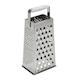 Livrarea  la sediu instituției, din contul operatorului economic. Termen de livrare 10 zile după înregistrarea contractului.200200Total500500Lot. 4LigheneLigheneLigheneLigheneLigheneLighene1139221000-7Lighene (din inox) p/u legume și fructe curățate - cu capacitate de 7-20kgLighene (din inox) p/u legume și fructe curățate - cu capacitate de 7-20kgbuc6Lighene (din inox) p/u legume și fructe curățate - cu capacitate de 7-20kg.Livrarea  la sediu instituției, din contul operatorului economic. Termen de livrare 10 zile după înregistrarea contractului.8408402239221000-7Lighene (din inox) p/u curățarea cărnii/peștelui crud separate și marcate - cu capacitate de 20kgLighene (din inox) p/u curățarea cărnii/peștelui crud separate și marcate - cu capacitate de 20kgbuc3Lighene (din inox) p/u curățarea cărnii/peștelui crud separate și marcate - cu capacitate de 20kg.Livrarea  la sediu instituției, din contul operatorului economic. Termen de livrare 10 zile după înregistrarea contractului.4204203339221000-7Lighene (din inox) p/u spălarea ouălor marcate - cu capacitate de 10kgLighene (din inox) p/u spălarea ouălor marcate - cu capacitate de 10kgbuc4Lighene (din inox) p/u spălarea ouălor marcate - cu capacitate de 10kg.Livrarea  la sediu instituției, din contul operatorului economic. Termen de livrare 10 zile după înregistrarea contractului.5605604439221000-7Lighene (din inox) p/u pâine - cu capacitate de 5-8kgLighene (din inox) p/u pâine - cu capacitate de 5-8kgbuc2Lighene (din inox) p/u pâine - cu capacitate de 5-8kg.Livrarea  la sediu instituției, din contul operatorului economic. Termen de livrare 10 zile după înregistrarea contractului.3003005539221000-7Lighene (din inox) p/u produse fierte p/u dietă capacitate 2 lLighene (din inox) p/u produse fierte p/u dietă capacitate 2 lbuc2Lighene (din inox) p/u produse fierte p/u dietă capacitate 2 l.Livrarea  la sediu instituției, din contul operatorului economic. Termen de livrare 10 zile după înregistrarea contractului.300300Total24202420Lot. 5ContainereContainereContainereContainereContainereContainereContainere1139221000-7Containere sau găleți p/u transportarea legumelor și fructelor de la depozit la blocul alimentar, - cu capacitate de 10-20kgContainere sau găleți p/u transportarea legumelor și fructelor de la depozit la blocul alimentar, - cu capacitate de 10-20kgbuc3Containere sau găleți (plastic dur sau metal inoxidabil) p/u transportarea legumelor și fructelor de la depozit la blocul alimentar, - cu capacitate de 10-20kg.Livrarea  la sediu instituției, din contul operatorului economic. Termen de livrare 10 zile după înregistrarea contractului.2672672239221000-7Container din plastic cu capac (culoare albă) pentru pâineContainer din plastic cu capac (culoare albă) pentru pâineBuc6Container din plastic cu capac (culoare albă) pentru pâine.Livrarea  la sediu instituției, din contul operatorului economic. Termen de livrare 10 zile după înregistrarea contractului.5045043339221000-7Containere din plastic cu capac p/u păstrarea probelor - cu capacitate 40x30 cmContainere din plastic cu capac p/u păstrarea probelor - cu capacitate 40x30 cmBuc7Containere din plastic cu capac p/u păstrarea probelor - cu capacitate 40x30 cm.Livrarea  la sediu instituției, din contul operatorului economic. Termen de livrare 10 zile după înregistrarea contractului.588588Total13591359Lot.6Găleată cu capac pentru resturileGăleată cu capac pentru resturileGăleată cu capac pentru resturileGăleată cu capac pentru resturileGăleată cu capac pentru resturile1139221000-7Găleată cu capac pentru resturile de fructe și legume crudeGăleată cu capac pentru resturile de fructe și legume crudebuc2Găleată cu capac din plastic dur sau metal inoxidabil, pentru resturile de fructe și legume crude 10-15 kg.Livrarea  la sediu instituției, din contul operatorului economic. Termen de livrare 10 zile după înregistrarea contractului.3603602239221000-7Găleată din plastic cu capac pentru resturile de carne, peșteGăleată din plastic cu capac pentru resturile de carne, peștebuc2Găleată din plastic cu capac pentru resturile de carne, pește  10-15 l/kg.Livrarea  la sediu instituției, din contul operatorului economic. Termen de livrare 10 zile după înregistrarea contractului.100100Total460460Lot. 7FoarfeceFoarfeceFoarfeceFoarfeceFoarfece1139221000-7Foarfece și toporaș p/u porționarea cărnii (set)Foarfece și toporaș p/u porționarea cărnii (set)buc2Foarfece  lamele din otel inoxidabil  și toporaș din inox p/u porționarea cărnii (set).Livrarea  la sediu instituției, din contul operatorului economic. Termen de livrare 10 zile după înregistrarea contractului.3953952239221000-7Foarfece de bucătărie p/u porționarea cărnii de găinăFoarfece de bucătărie p/u porționarea cărnii de găinăbuc2Foarfece de bucătărie din otel inoxidabil   p/u porționarea cărnii de găină.Livrarea  la sediu instituției, din contul operatorului economic. Termen de livrare 10 zile după înregistrarea contractului.395395Total790790Lot 8Vas p/u aluatVas p/u aluatVas p/u aluatVas p/u aluatVas p/u aluat1139221000-7Vas p/u aluatVas p/u aluatbuc2Vas p/u aluat, din inox, 15-20 kg.Livrarea  la sediu instituției, din contul operatorului economic. Termen de livrare 10 zile după înregistrarea contractului.250250Lot 9Sită de cernut, inoxidabilăSită de cernut, inoxidabilăSită de cernut, inoxidabilăSită de cernut, inoxidabilăSită de cernut, inoxidabilă1139221000-7Sită de cernut, inoxidabilăSită de cernut, inoxidabilăbuc2Sită de cernut, inoxidabilădiametru de doar 15-27 cm si o inaltime de 4,3 cm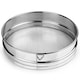 Livrarea  la sediu instituției, din contul operatorului economic. Termen de livrare 10 zile după înregistrarea contractului.1001002239221000-7Sită de cernut, inoxidabilăSită de cernut, inoxidabilăbuc1Componente:Inox,Sârmă:OţelMâner:Inox,Dimensiuni aproximativ Înălțime:  9.5 cm Ø:  10.5 cm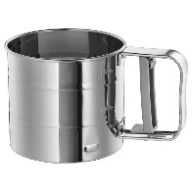 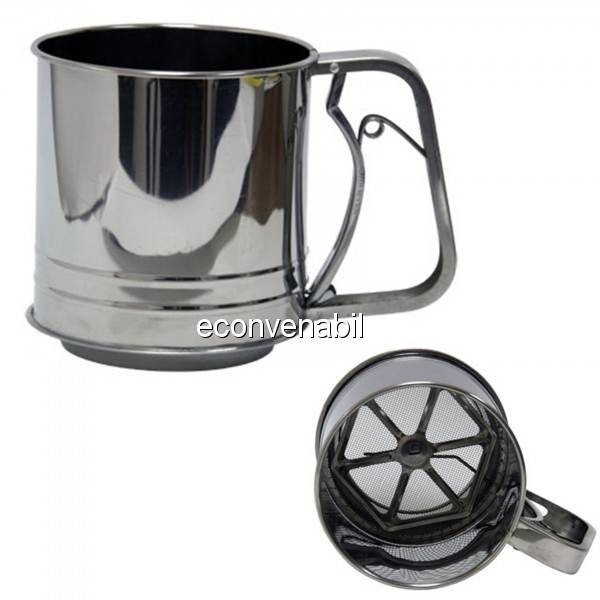 Livrarea  la sediu instituției, din contul operatorului economic. Termen de livrare 10 zile după înregistrarea contractului.3535Total135135Lot 10SucitorSucitorSucitorSucitorSucitor1139221000-7SucitorSucitorBuc2Sucitor din lemn /silicon alimentarTip suprafata	NetedaLivrarea  la sediu instituției, din contul operatorului economic. Termen de livrare 10 zile după înregistrarea contractului.150150Lot 11Lopată/linguri de amestecat bucateleLopată/linguri de amestecat bucateleLopată/linguri de amestecat bucateleLopată/linguri de amestecat bucateleLopată/linguri de amestecat bucatele1139221000-7Lopată/linguri de amestecat bucateleLopată/linguri de amestecat bucatelebuc7Lopată/linguri din lemn/silicon alimentar, pentru amestecat bucatele.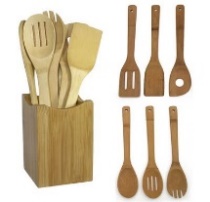 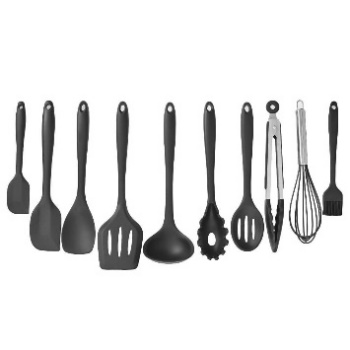 Livrarea  la sediu instituției, din contul operatorului economic. Termen de livrare 10 zile după înregistrarea contractului.280280Lot 12LingurăLingurăLingurăLingurăLingură1139221000-7Lingură mare de străns spuma și p/u colțunași lenoșiLingură mare de străns spuma și p/u colțunași lenoșiBuc3Lingură mare de străns spuma și p/u colțunași lenoși  oțel inoxidabil.Livrarea  la sediu instituției, din contul operatorului economic. Termen de livrare 10 zile după înregistrarea contractului.1501502239221000-7LinguriLinguribuc150Linguri  pentru felul I, din inox.  Livrarea  la sediu instituției, din contul operatorului economic. Termen de livrare 10 zile după înregistrarea contractului.225022503339221000-7LingurițeLingurițebuc150Lingurițe    ceai, din inox.  Livrarea  la sediu instituției, din contul operatorului economic. Termen de livrare 10 zile după înregistrarea contractului.150015004439221000-7Lingură, felul II - capacitate – 0,200 grLingură, felul II - capacitate – 0,200 grbuc6Lingură din inox, felul II - capacitate – 0,200 gr. Livrarea  la sediu instituției, din contul operatorului economic. Termen de livrare 10 zile după înregistrarea contractului.6006005539221000-7Lingură pentru salată  - capacitate – 0,50 grLingură pentru salată  - capacitate – 0,50 grbuc6Lingură din inox pentru salată  - capacitate – 0,50 gr.Livrarea  la sediu instituției, din contul operatorului economic. Termen de livrare 10 zile după înregistrarea contractului.480480Total49804980Lot 13Strecurătoare (din inox) p/u paste făinoase cu diametrul de 24-33 cm.Strecurătoare (din inox) p/u paste făinoase cu diametrul de 24-33 cm.Strecurătoare (din inox) p/u paste făinoase cu diametrul de 24-33 cm.Strecurătoare (din inox) p/u paste făinoase cu diametrul de 24-33 cm.Strecurătoare (din inox) p/u paste făinoase cu diametrul de 24-33 cm.1139221000-7Strecurătoare (din inox) p/u paste făinoase cu diametrul de 24-33 cm.Strecurătoare (din inox) p/u paste făinoase cu diametrul de 24-33 cm.buc2Strecurătoare (din inox) p/u paste făinoase cu diametrul de 24-33 cm.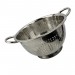 Livrarea  la sediu instituției, din contul operatorului economic. Termen de livrare 10 zile după înregistrarea contractului.200200Lot 14Pasator (din inox) p/u cartofi fierțiPasator (din inox) p/u cartofi fierțiPasator (din inox) p/u cartofi fierțiPasator (din inox) p/u cartofi fierțiPasator (din inox) p/u cartofi fierți1139221000-7Pasator (din inox) p/u cartofi fierțiPasator (din inox) p/u cartofi fierțibuc2Pasator (din inox) p/u cartofi fierți.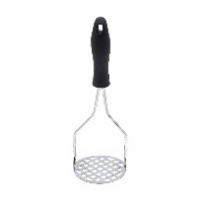 Livrarea  la sediu instituției, din contul operatorului economic. Termen de livrare 10 zile după înregistrarea contractului.200200Lot 15Echipament pentru cuptor, cratițe fierbințiEchipament pentru cuptor, cratițe fierbințiEchipament pentru cuptor, cratițe fierbințiEchipament pentru cuptor, cratițe fierbințiEchipament pentru cuptor, cratițe fierbinți1139221000-7Echipament pentru cuptor, cratițe fierbințiEchipament pentru cuptor, cratițe fierbințibuc3Echipament pentru cuptor, cratițe fierbinți (mănuși de bucătărie)Set manusa de bucatarie + suport pentru oale fierbinti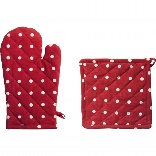 Livrarea  la sediu instituției, din contul operatorului economic. Termen de livrare 10 zile după înregistrarea contractului.480480Lot 16Borcane de sticlă cu capac p/u păstrarea probelor - cu capacitate de 200 grBorcane de sticlă cu capac p/u păstrarea probelor - cu capacitate de 200 grBorcane de sticlă cu capac p/u păstrarea probelor - cu capacitate de 200 grBorcane de sticlă cu capac p/u păstrarea probelor - cu capacitate de 200 grBorcane de sticlă cu capac p/u păstrarea probelor - cu capacitate de 200 gr1139221000-7Borcane de sticlă cu capac p/u păstrarea probelor - cu capacitate de 200 grBorcane de sticlă cu capac p/u păstrarea probelor - cu capacitate de 200 grbuc70Borcane de sticlă cu capac p/u păstrarea probelor - cu capacitate de 200 gr.Livrarea  la sediu instituției, din contul operatorului economic. Termen de livrare 10 zile după înregistrarea contractului.17501750Lot 17FarfuriiFarfuriiFarfuriiFarfuriiFarfurii1139221000-7Farfurii p/u felul IFarfurii p/u felul IBuc5Farfurii p/u felul I (supa), din porțelan, faianţă, fără desen. Culoarea la solicitarea instituției.   Livrarea  la sediu instituției, din contul operatorului economic. Termen de livrare 10 zile după înregistrarea contractului.1001002239221000-7Farfurii p/u felul IIFarfurii p/u felul IIbuc5Farfurii p/u felul II  din porțelan, faianţă, fără desen. Culoarea la solicitarea instituției.   Livrarea  la sediu instituției, din contul operatorului economic. Termen de livrare 10 zile după înregistrarea contractului.75753339221000-7Farfurii felul I – buc cu capacitate de 0,200 gr.Farfurii felul I – buc cu capacitate de 0,200 gr.buc150Farfurii felul I – buc cu capacitate de 0,200 gr. din porțelan, faianţă, fără desen. Culoarea la solicitarea instituției.   Livrarea  la sediu instituției, din contul operatorului economic. Termen de livrare 10 zile după înregistrarea contractului.300030004439221000-7 Farfurii felul II – buc. cu capacitate de 0,200 gr. Farfurii felul II – buc. cu capacitate de 0,200 gr.buc150Farfurii felul II – buc. cu capacitate de 0,200 gr.  din porțelan, faianţă, fără desen. Culoarea la solicitarea instituției.   Livrarea  la sediu instituției, din contul operatorului economic. Termen de livrare 10 zile după înregistrarea contractului.22502250Total54255425Lot 18CăniCăniCăniCăniCăni1139221000-7CăniCănibuc5Căni din porțelan, faianţă, fără desen.  Culoarea la solicitarea instituției.   Livrarea  la sediu instituției, din contul operatorului economic. Termen de livrare 10 zile după înregistrarea contractului.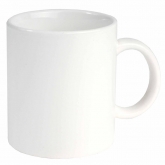 80802239221000-7
  Căni, cu capacitate de 0,200 gr.
  Căni, cu capacitate de 0,200 gr.Buc150Căni din porțelan, faianţă, fără desen cu capacitate de 0,200 gr.  Culoarea la solicitarea instituției.   Livrarea  la sediu instituției, din contul operatorului economic. Termen de livrare 10 zile după înregistrarea contractului.24002400Total24802480Lot 19Recipient ermetic p/u păstrarea sării - cu capacitate de 2 kgRecipient ermetic p/u păstrarea sării - cu capacitate de 2 kgRecipient ermetic p/u păstrarea sării - cu capacitate de 2 kgRecipient ermetic p/u păstrarea sării - cu capacitate de 2 kgRecipient ermetic p/u păstrarea sării - cu capacitate de 2 kg1139221000-7Recipient ermetic p/u păstrarea sării - cu capacitate de 2 kgRecipient ermetic p/u păstrarea sării - cu capacitate de 2 kgbuc2Recipient ermetic plastic alimentar sau metal inoxidabil p/u păstrarea sării - cu capacitate de 2 kg.Livrarea  la sediu instituției, din contul operatorului economic. Termen de livrare 10 zile după înregistrarea contractului.8080Lot 20Găleată cu teuGăleată cu teuGăleată cu teuGăleată cu teuGăleată cu teu1139221000-7Găleată cu teuGăleată cu teubuc4Găleată cu teu Material mop: Plastic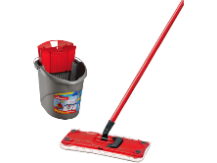 Material lavetă: Microfibră;  Căldare; Storcător.Livrarea  la sediu instituției, din contul operatorului economic. Termen de livrare 10 zile după înregistrarea contractului.780780Lot 21PeriePeriePeriePeriePerie1139221000-7Perie de măturatPerie de măturatbuc4Perie cu coadă lungă 1-1,5 m.pentru măturat podeaua.Livrarea  la sediu instituției, din contul operatorului economic. Termen de livrare 10 zile după înregistrarea contractului.3163162239221000-7Perie de spălat podeauaPerie de spălat podeauabuc4Perie cu coadă lungă 1-1,5 m.pentru spălat podeaua.Livrarea  la sediu instituției, din contul operatorului economic. Termen de livrare 10 zile după înregistrarea contractului.2762763339221000-7Preie p/u spălat perețiiPreie p/u spălat perețiibuc4Preie p/u spălat pereții. Livrarea  la sediu instituției, din contul operatorului economic. Termen de livrare 10 zile după înregistrarea contractului.156156Total748748Lot 22FărașFărașFărașFărașFăraș1139221000-7FărașFărașbuc4Făraș din plastic cu coadă din lemn/metal/plastic, lungimea 0,8-1 m.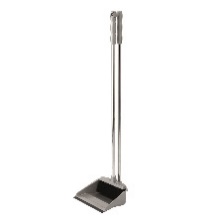 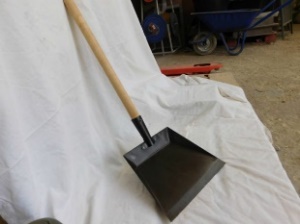 Livrarea  la sediu instituției, din contul operatorului economic. Termen de livrare 10 zile după înregistrarea contractului.300300Lot 23Lighene p/u spălatul perețilorLighene p/u spălatul perețilorLighene p/u spălatul perețilorLighene p/u spălatul perețilorLighene p/u spălatul pereților1139221000-7Lighene p/u spălatul perețilorLighene p/u spălatul perețilorbuc4Lighene din plastic p/u spălatul pereților, cu capacitate de 10 kg.Livrarea  la sediu instituției, din contul operatorului economic. Termen de livrare 10 zile după înregistrarea contractului.316316Lot 24Ceainic din inoxCeainic din inoxCeainic din inoxCeainic din inoxCeainic din inoxCeainic din inoxCeainic din inox1139221000-7Ceainic din inox  capacitate   - 5 litriCeainic din inox  capacitate   - 5 litribuc12Ceainic din inox  capacitate   - 5 litri.Livrarea  la sediu instituției, din contul operatorului economic. Termen de livrare 10 zile după înregistrarea contractului.240024002239221000-7Ceainic din inox  capacitate   - 4 litriCeainic din inox  capacitate   - 4 litribuc6Ceainic din inox  capacitate   - 4 litri.Livrarea  la sediu instituției, din contul operatorului economic. Termen de livrare 10 zile după înregistrarea contractului.900900Total 33003300Lot 25Containere/lighene (din inox) p/u produse de băcănie dimensiuni - 200 gr - 10 kgContainere/lighene (din inox) p/u produse de băcănie dimensiuni - 200 gr - 10 kgContainere/lighene (din inox) p/u produse de băcănie dimensiuni - 200 gr - 10 kgContainere/lighene (din inox) p/u produse de băcănie dimensiuni - 200 gr - 10 kgContainere/lighene (din inox) p/u produse de băcănie dimensiuni - 200 gr - 10 kgContainere/lighene (din inox) p/u produse de băcănie dimensiuni - 200 gr - 10 kgContainere/lighene (din inox) p/u produse de băcănie dimensiuni - 200 gr - 10 kg1139221000-7Containere/lighene (din inox) p/u produse de băcănie dimensiuni - 200 gr - 10 kgContainere/lighene (din inox) p/u produse de băcănie dimensiuni - 200 gr - 10 kgbuc15Containere/lighene (din inox) p/u produse de băcănie (covrigi, biscuiți, crupe, zahăr făină etc),1 kg -5 buc.,5 kg-3buc.10 kg- 7 buc.Livrarea  la sediu instituției, din contul operatorului economic. Termen de livrare 10 zile după înregistrarea contractului.15001500Lot 26Coșulețe pentru pâineCoșulețe pentru pâineCoșulețe pentru pâineCoșulețe pentru pâineCoșulețe pentru pâineCoșulețe pentru pâineCoșulețe pentru pâine1139221000-7Coșulețe din plastic pentru pâineCoșulețe din plastic pentru pâinebuc25Coșulețe din plastic pentru pâine.Cos pentru paine cu manere, dimensiuni: 35 x 24 x 18 cm/ 32 x 23 x 13 cm/28 x 22 x 7,5 cm/25.5 x 18.5 x 9 cm, din plastic,  rezistent la temperaturi de pana la 70°C. Culoarea la solicitarea instituției.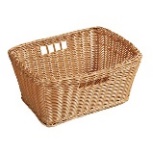 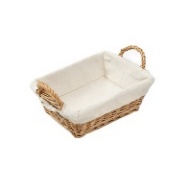 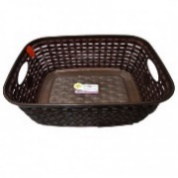 Livrarea  la sediu instituției, din contul operatorului economic. Termen de livrare 10 zile după înregistrarea contractului.500500Lot 27Platouri,  SuportPlatouri,  SuportPlatouri,  SuportPlatouri,  SuportPlatouri,  SuportPlatouri,  SuportPlatouri,  Suport1139221000-7Platouri din plastic (culoare albă) pentru păstrarea cănilorPlatouri din plastic (culoare albă) pentru păstrarea cănilorbuc12Platouri din plastic (culoare albă) pentru păstrarea cănilor diminsiuni aproximativLungime477(мм)x lățime377(мм)x înalțime 23(мм)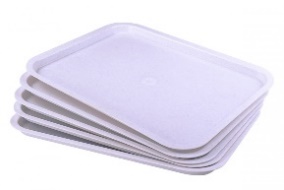 Livrarea  la sediu instituției, din contul operatorului economic. Termen de livrare 10 zile după înregistrarea contractului.6006002239221000-7Suport din plastic(culoare albă) pentru tacâmuriSuport din plastic(culoare albă) pentru tacâmuribuc12Suport din plastic(culoare albă) pentru tacâmuri.Livrarea  la sediu instituției, din contul operatorului economic. Termen de livrare 10 zile după înregistrarea contractului.140014003339221000-7Suport din plastic(culoare albă) pentru șervețele de hârtieSuport din plastic(culoare albă) pentru șervețele de hârtiebuc12Suport din plastic(culoare albă) pentru șervețele de hârtie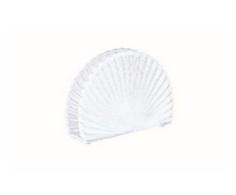 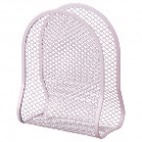 Livrarea  la sediu instituției, din contul operatorului economic. Termen de livrare 10 zile după înregistrarea contractului.2402404439221000-7Suport pentru rola de serveteleSuport pentru rola de servetelebuc4Suport pentru rola de serveteleDimensiuni: lungime 15 cm/latime 15 cm/inaltime 35 cm   Material: inox sau 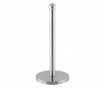 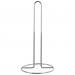 Material	metal Culoare: argintiuUtilizare	pentru prosop de hartieDimensiuni Lxlxh (cm)	15.5 x 15.5 x 31Livrarea  la sediu instituției, din contul operatorului economic. Termen de livrare 10 zile după înregistrarea contractului.388388Total 26282628NOTĂNOTĂNOTĂCuloarea la solicitarea instituțiilor de învățământ.  Produs în condiții de fabrică, de calitate impecabilă. Livrarea, din contul operatorului economic, conform cerințelor instituțiilor de învățământ. Termen de livrare 10 zile după înregistrarea contractului.Culoarea la solicitarea instituțiilor de învățământ.  Produs în condiții de fabrică, de calitate impecabilă. Livrarea, din contul operatorului economic, conform cerințelor instituțiilor de învățământ. Termen de livrare 10 zile după înregistrarea contractului.Culoarea la solicitarea instituțiilor de învățământ.  Produs în condiții de fabrică, de calitate impecabilă. Livrarea, din contul operatorului economic, conform cerințelor instituțiilor de învățământ. Termen de livrare 10 zile după înregistrarea contractului.Culoarea la solicitarea instituțiilor de învățământ.  Produs în condiții de fabrică, de calitate impecabilă. Livrarea, din contul operatorului economic, conform cerințelor instituțiilor de învățământ. Termen de livrare 10 zile după înregistrarea contractului.Culoarea la solicitarea instituțiilor de învățământ.  Produs în condiții de fabrică, de calitate impecabilă. Livrarea, din contul operatorului economic, conform cerințelor instituțiilor de învățământ. Termen de livrare 10 zile după înregistrarea contractului.Culoarea la solicitarea instituțiilor de învățământ.  Produs în condiții de fabrică, de calitate impecabilă. Livrarea, din contul operatorului economic, conform cerințelor instituțiilor de învățământ. Termen de livrare 10 zile după înregistrarea contractului.Culoarea la solicitarea instituțiilor de învățământ.  Produs în condiții de fabrică, de calitate impecabilă. Livrarea, din contul operatorului economic, conform cerințelor instituțiilor de învățământ. Termen de livrare 10 zile după înregistrarea contractului.Total  38155   lei fără TVATotal  38155   lei fără TVATotal  38155   lei fără TVATotal  38155   lei fără TVATotal  38155   lei fără TVATotal  38155   lei fără TVATotal  38155   lei fără TVATotal  38155   lei fără TVATotal  38155   lei fără TVATotal  38155   lei fără TVANr  NR.Descrierea criteriului/cerințeiMod de demonstrare a îndeplinirii criteriului/cerinței:Nivelul minim/
ObligativitateaObligatoriu să fie încărcat în SIA RSAPObligatoriu să fie încărcat în SIA RSAPObligatoriu să fie încărcat în SIA RSAPObligatoriu să fie încărcat în SIA RSAP1OfertaFormularul Oferteiobligatoriu2Specificații de prețoriginal – potrivit modelului din (F4.2), confirmate prin semnătura şi ştampila Participantuluiobligatoriu3Specificația tehnicăoriginal – potrivit modelului din (F4.1), confirmate prin semnătura şi ştampila Participantuluiobligatoriu4Dovada înregistrării persoanei juridice, în conformitate cu prevederile legale din ţara în care ofertantul este stabilitCertificat/decizie de înregistrare a întreprinderii/extras din Registrul de Stat al persoanelor juridice - copie, confirmată prin aplicarea semnăturii şi ştampileiofertantului Operatorul economic obligatoriu5Certificat privind lipsa sau existenta restanțelor la bugetul public naționalEliberat de Inspectoratul Fiscal valabil la ziuapetrecerii concursului. Copie confirmată prinsemnătură și ștampila ofertantuluiobligatoriu6Informații generale despre ofertant îndeplinirea informației despre furnizor confirmat prin aplicarea semnăturii şi ştampilei Participantuluiobligatoriu7POZE SAU ESCHIZE ALE BUNULUI PROPUSSE PREZINTE ÎN TERMEN DE 1 ZI DUPĂ ADRESAREA ACLa solicitare8Mostre să prezinte la solicitarea AC.ÎN TERMEN DE 1 ZI DUPĂ ADRESAREA ACLa solicitareDenumirea instrumentului electronicSe va utiliza/accepta sau nudepunerea electronică a ofertelor sau a cererilor de participareSE ACCEPTĂ sistemul de comenzi electroniceNU SE ACCEPTĂfacturarea electronicăNU SE ACCEPTĂplățile electroniceNU SE ACCEPTĂ